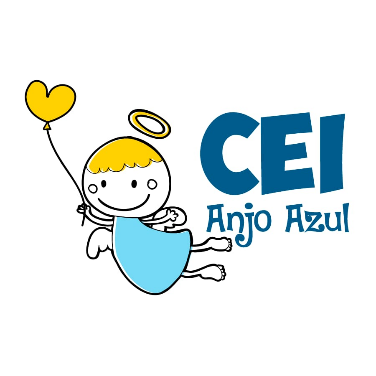 CENTRO DE EDUCAÇÃO INFANTIL ANJO AZULRua 31 de Março/nº 1508Lacerdópolis – SCCEP: 89660 000 Fone: (49) 3552 0279Coordenadora: Marizane Dall’orsolettaE mail: ceianjoazullacerdopolis@gmail.com                     Blog: www.ceianjoazul.blogspot.comFIQUEM EM CASA...APROVEITEM SEU TEMPO, ESTUDEM E BRINQUEMOBS: Os pais que quiserem, podem postar em suas redes sociais as crianças realizando as atividades/experiências. São experiências de aprendizagens que poderão ser repetidas durante o período. Deixar a criança brincar sozinha; evitar de pegar a todo momento no colo.Atenciosamente: CEI Anjo AzulCARGA HORARIA: 2h/aula semanal (plataforma/WhatsApp)PROFESSORA DE EDUCAÇÃO FÍSICA: FABIANE TAIS FORMIGUERIURMA: VESPERTINO         BERÇÁRIO ICARGA HORARIA: 3h/aula semanal (plataforma/WhatsApp) PROFESSORA DE RECREAÇÃO: FABIULA APARECIDA SILVA SURDITURMA: VESPERTINO          BERÇÁRIO ICARGA HORARIA :5h/aula semanal (plataforma/WhatsApp)PROFESSORA DE RECREAÇÃO: LUCIMARA ANDRADE FERRARITURMA: MATUTINO          BERÇÁRIO IDesenhando e brincando na caixa de papelão:Na atividade desta semana, a família precisa de uma caixa de papelão média ou grande. Coloque a criança dentro da caixa, de a ela lápis de cor ou caneta e deixe ela rabiscar à vontade, depois coloque alguns brinquedos dentro da caixa e a deixe brincar livremente.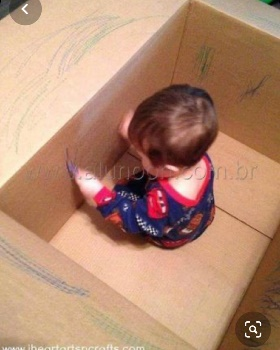 